Sınıf Tahtası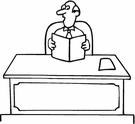 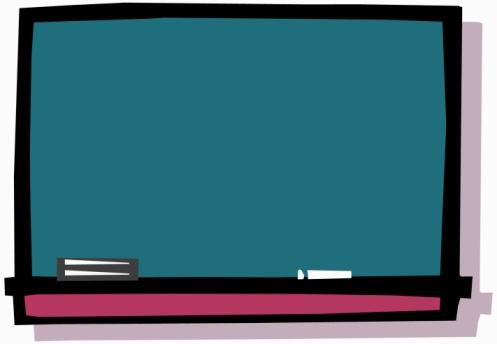 	2022/2023 EĞİTİM ÖĞRETİM YILI…../….. SINIFI OTURMA PLANI